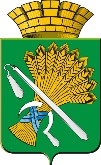 ДУМА КАМЫШЛОВСКОГО ГОРОДСКОГО ОКРУГА(седьмого созыва)РЕШЕНИЕот 20.09.2018 г.                         № 296город КамышловО внесении изменений в Положение о кадровом резерве для замещения вакантных должностей муниципальной службы в органах местного самоуправления Камышловского городского округа, утвержденный решением Думы Камышловского городского округа от 26.12.2017 года № 209 В соответствии с Федеральным законом от 02.03.2007 № 25-ФЗ «О муниципальной службе в Российской Федерации», на основании экспертного заключения Государственно-правового департамента Губернатора Свердловской области и Правительства Свердловской области от 09.07.2018 года № 430-ЭЗ по результатам правовой экспертизы решения Думы Камышловского городского округа от 26.12.2017 года № 209 «Об утверждении Положения о кадровом резерве для замещения вакантных должностей муниципальной службы в органах местного самоуправления Камышловского городского округа», руководствуясь Уставом Камышловского городского округа, Дума Камышловского городского округаРЕШИЛА:        1. Внести изменения в пункт 3.17 Положения о кадровом резерве для замещения вакантных должностей муниципальной службы в органах местного самоуправления Камышловского городского округа, утвержденного решением Думы Камышловского городского округа от 26.12.2017 года № 209 заменив слова «времени его проведения» на слова «времени его проведения, а также проект трудового договора».2. Настоящее решение вступает в силу со дня принятия.        3. Данное решение опубликовать в газете «Камышловские известия» и разместить на официальном сайте Камышловского городского округа в информационно-телекоммуникационной сети «Интернет».4. Контроль за выполнением настоящего решения возложить на комитет по местному самоуправлению и правовому регулированию Думы Камышловского городского округа (Соколова Р.Р.).Председатель Думы Камышловского городского округа             			Т.А. Чикунова                                  Глава Камышловского городского округа                   		А.В.Половников